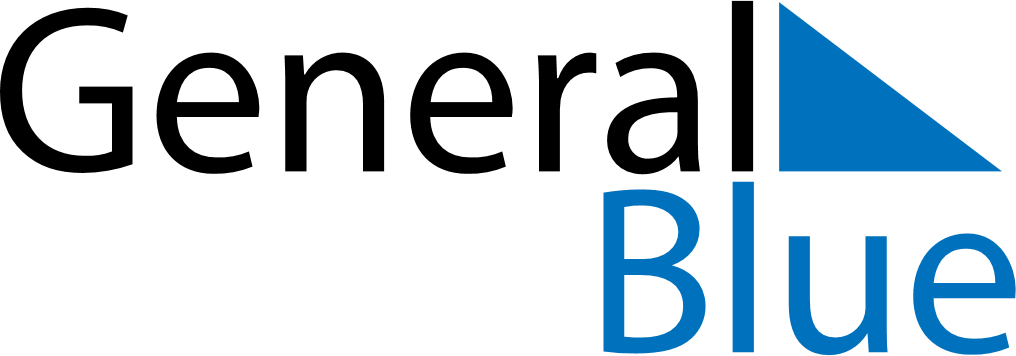 2024 – Q3Cocos Islands  2024 – Q3Cocos Islands  2024 – Q3Cocos Islands  2024 – Q3Cocos Islands  2024 – Q3Cocos Islands  JulyJulyJulyJulyJulyJulyJulyMONTUEWEDTHUFRISATSUN12345678910111213141516171819202122232425262728293031AugustAugustAugustAugustAugustAugustAugustMONTUEWEDTHUFRISATSUN12345678910111213141516171819202122232425262728293031SeptemberSeptemberSeptemberSeptemberSeptemberSeptemberSeptemberMONTUEWEDTHUFRISATSUN123456789101112131415161718192021222324252627282930Jul 7: Islamic New YearJul 8: Islamic New Year (substitute day)Sep 15: Hari Maulaud NabiSep 16: Hari Maulaud Nabi (substitute day)